National Education Society (R.)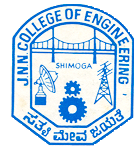 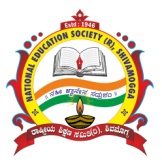 J N N College of Engineering, Shivamogga(Approved by AICTE, New Delhi, Certified by UGC 2f & 12B, Accredited by NAAC –‘B’,                          UG programs:CE,ME,EEE,ECE,CSE,ISE,TCE accredited by NBA:1.7.2019 to 30.6.2022, Recognized by Govt. of Karnataka and Affiliated to VTU, Belagavi)Department of Electronics & Communication EngineeringIEEE Third International Conference on Multimedia processing, Communication &Information Technology – MPCIT 20204.12.2020Dear Author,	   We are happy to inform that your paper has been accepted for IEEE Third International Conference on“Multimedia Processing, Communications and Information Technology” - MPCIT 2020.Kindly submit the camera ready paper with the similarity index(Plagiarism) less than 20%including references on or before 07.12.2020 and register for the conference by using the below linkhttps://forms.gle/KZsLwAV5DQGUuzj78.Note: To submit in CMT  Login to CMT-->create camera ready submission-->submit To submit the camera ready paper kindly follow the naming convention as follows: MPCIT2020-PaperID-Cameraready.Refer the banking details for payment:Account Name: Principal,JNNCE,ShimogaBank: Canara BankAccount Number:6322201000004IFSC Code:CNRB0006322Branch: JNNCE Campus BranchDr. S V SathyanarayanaOrganizing Chair - MPCIT 2020 